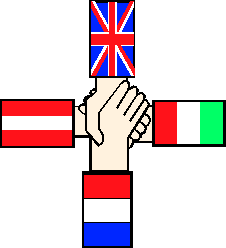              Nonntaler Hauptstr. 5    A5020 Salzburg     0662/841657    Fax: 0662/84165777             Freitag, 28.04.2017   16:00 bis 19:00 UhrSprechtag, consultation day, giorno per i genitori, journée de consultation             Nonntaler Hauptstr. 5    A5020 Salzburg     0662/841657    Fax: 0662/84165777Information – Sprechtag, am 28.04.2017, 16:00 bis 19:00 UhrGeschätzte Eltern,so wie beim letzten Sprechtag arbeiten wir auch diesmal wieder mit einem Vorreservierungssystem, so dass die Wartezeiten wegfallen. In den folgenden Zeilen finden Sie die Anleitung, wie Sie für sich einen Termin für den Elternsprechtag eintragen können. Sie gehen im Internet zur Site: terminfinder.vobs.atSie tragen sich mit den erhaltenen Logindaten ein: Vorname. Familienname.vmsnonn / Passwort. Eintragungen sind von Freitag, den 21.04.2017, 12:00 Uhr bis Donnerstag 27.04.2017, 23:59 Uhr möglich.Sie wählen „Elternsprechtag“, dann den/die LehrerIn und tragen sich ein. Vorgesehen sind 5 Minuten für jede/n LehrerIn. Sollten Sie jetzt schon wissen, dass Sie länger brauchen werden, dann vereinbaren Sie bitte einen Termin außerhalb des Sprechtages mit dem/der entsprechenden LehrerIn. Abschließend können Sie sich Ihre Terminliste ausdrucken. Sie klicken dazu auf den entsprechenden Reiter in der Menüliste oben.Ablauf am Elternsprechtag:Ich hänge bis ca. 15:00 Uhr die LehrerInnenlisten auf die jeweiligen Klassentüren.Eltern, die sich nicht online eingetragen haben, haben dann die Möglichkeit, sich noch auf der Liste bei freien Terminen einzutragen.Mit freundlichen Grüßen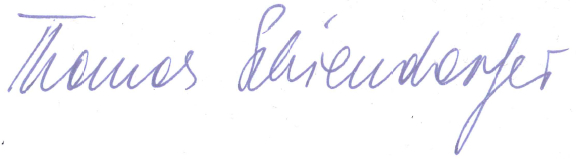 Dir. Mag. Thomas Schiendorfer, BEd	   						 		    	        	        Salzburg, 06.04.2017Raum / abweichende AnwesenheitMag.a Atzensberger Alexandra1.09, Arbeitsraum LehrerInnen, 17:00 bis 19:00Dipl.-Päd. Berner Helmut1.03, 3c     Dipl.-Päd. Brandstätter Andrea0.01, Zusatzraum 1a         16:00 bis 19:00Dipl.-Päd. Ehrenreich ReginaK.03, SchulkücheDipl.-Päd. Gassner GundulaK.01, BFD-Raum                16:00 bis 18:00 Dipl.-Päd. Gloning Charlotte         0.02, 1a                                    Gruber Christian, BEd1.07, 2bDipl.-Päd. Gruber Friedrich0.03, Klasse 1b        Dipl.-Päd. Gsöllpointner Ursula2.08, InformatikraumDipl.-Päd. Höller Andrea3.07, 2c                              17:00 bis 19:00Dipl.-Päd. Hüttmayr Ulrike2.01, Zusatzraum 3a         16:00 bis 18:00 Beratungslehrerin: Klausner-Stepan Daniela1.04, Beratungszimmer    17:30 bis 19:00Prof. Lainer Christina, BEd1.01, Zusatzraum 4a         16:00 bis 18:00Lamers Natascha, BEd3.03, 2aDipl.-Päd. Lindner Theresia0.09, TXW-Raum      Dipl.-Päd. Lochbichler-Kolig Ina1.11, Trainingsraum          16:00 bis 18:00Dipl.-Päd. Macheiner GerhardK.02, Musikraum               Dipl.-Päd. Mackinger Hildegard2.04, 3bRL Ozan Ismail1.10, Konferenzzimmer    17:00 bis 19:00Dipl.-Päd. Mag.a Pann-Biberhofer Claudia3.04, 2a      Dipl.-Päd. Peterleitner ErikaK.07, Bücherei Prof. Mag. Plakolm Dietmar2.03, 3b      Dipl.-Päd. Pölsler Edelburg3.02, PhysiksaalDipl.-Päd. Puhr Wolfgang2.07, 4bDipl.-Päd. Ing. Alexander Reicher1.02, 4aDir. Mag. Thomas Schiendorfer, BEd1.08, DirektionProf. Mag.a Sattlecker Kathrin3.07, 2c      Dipl.-Päd. Schleiß Christina2.02, 3aDipl.-Päd. Schrott Gertrude1.07, 2bRL Strobl Gabriele1.10, Konferenzzimmer        16:00 bis 18:00Psychologin: Mag.a Vereno Eleonore1.04, Beratungszimmer        17:30 bis 19:00Dipl.-Päd. Weitgasser Johanna0.04, Elternsprechzimmer      Dipl.-Päd. Wiedemair Elisabeth0.10, Informatikraum     Zalavari Peter, BEd; MSc2.02, 3aProf. Mag. Zauchner Markus, MSc0.07, 1c      